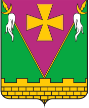 АДМИНИСТРАЦИЯ ЮЖНО-КУБАНСКОГОСЕЛЬСКОГО ПОСЕЛЕНИЯ ДИНСКОГО РАЙОНАПОСТАНОВЛЕНИЕот 23.05.2017							      № 90поселок ЮжныйОб оснащении территории общего пользования  Южно-Кубанского сельского поселения Динского района первичными средствами тушения пожаров и противопожарным инвентаремВ соответствии со статьей 14 Федерального закона Российской Федерации  от 06.10.2003   № 131-ФЗ «Об общих принципах организации местного самоуправления в Российской Федерации»,  Федеральным законом Российской Федерации от  21.12.1994  № 69-ФЗ «О пожарной безопасности», Федеральным законом Российской Федерации от 22.07.2008 № 123-ФЗ «Технический регламент о требованиях пожарной безопасности», Законом Краснодарского края от  31.03.2000 № 250 – КЗ «О пожарной безопасности в Краснодарском крае», руководствуясь Уставом Южно-Кубанского  сельского  поселения   Динского    района, п о с т а н о в л я ю:1. Утвердить места размещения первичных средств пожаротушения на территории Южно-Кубанского сельского поселения Динского района: учреждения дошкольного и школьного образования, учреждения культуры и спорта, лечебные учреждения, здания администрации, почтовые отделения, рынки, ярмарки, объекты торговли, места проведения массовых мероприятий и жилые дома.           2. Рекомендовать руководителям предприятий, организаций и учреждений не зависимо от форм собственности:           2.1. Обеспечить наличие первичных средств тушения пожаров и противопожарного инвентаря, согласно приложению к настоящему постановлению;             2.2. Первичные средства тушения пожаров и противопожарный инвентарь разместить в пожарных щитах с наружной стороны зданий и сооружений;          2.3. На пожарных щитах указать телефоны вызова экстренных служб, пожарная (МЧС) - 101, полиция - 102, скорая помощь - 103, аварийная газовая служба - 104, единая служба спасения 112;          2.4. Обеспечить доступность первичных средств пожаротушения и противопожарного инвентаря;          2.5. Первичные средства пожаротушения содержать в исправном состоянии в соответствии с паспортными данными на них, не допускать использования средств пожаротушения, не имеющих соответствующих сертификатов;          2.6. Не допускать использование первичных средств тушения пожаров и пожарного инвентаря не по назначению;          2.7. Определить лицо, ответственное за приобретение, ремонт, сохранность и готовность к действию первичных средств пожаротушения и пожарного инвентаря.3. Признать утратившим силу постановление администрации Южно-Кубанского сельского поселения от 30.04.2008 № 122 «Об оснащении территорий общего пользования первичными средствами тушения пожаров и противопожарным инвентарем».          4. Общему отделу администрации Южно-Кубанского сельского поселения (Заболотняя) разместить настоящее постановление на официальном сайте администрации в сети Интернет: www.yug-kubanskoe.ru.          5. Контроль за выполнением настоящего постановления оставляю за собой.          6. Настоящее постановление вступает в силу со дня его официального обнародования.   Глава Южно-Кубанскогосельского поселения                                                                       А.А. СивоконьПриложение УТВЕРЖДЕНпостановлением администрацииЮжно-Кубанскогосельского поселенияот 23.05.2017 № 90Перечень первичных средств пожаротушения          Примечание: учебные классы, рабочие кабинеты, коридоры    дополнительно обеспечиваются огнетушителями.Начальник отдела жилищно-коммунального хозяйства                                             И.Е. Кабашный№Место расположенияНаименование первичных средств пожаротушенияВ помещении и снаружи здания(кол-во)В щитах(кол-во)1Учреждения культуры и спорта- ящик с песком- бочка с водой- ведро- лопата- багор- огнетушители- рабочие кабинеты1122231--111-2Учреждения дошкольного и школьного образования- ящик с песком- бочка с водой- ведро- лопата- багор- грабли- огнетушители1121112--111--3Почтовое отделение, здание администрации- Ящик с песком- бочка с водой- ведро- лопата- багор- огнетушители112213--111-Ярмарки, рынки- ящик с песком- бочка с водой- ведро- лопата- багор- огнетушители-/1-/2-/6-/2-/13/511121Объекты торговли - ящик с песком- бочка с водой- ведро- лопата- багор- огнетушители112212/611111Места проведения массовых мероприятий- ящик с песком- бочка с водой- ведро- лопата- багор- огнетушители111112111Жилые дома- ящик с песком- бочка с водой- ведро- лопата- багор- огнетушители111111-1111-